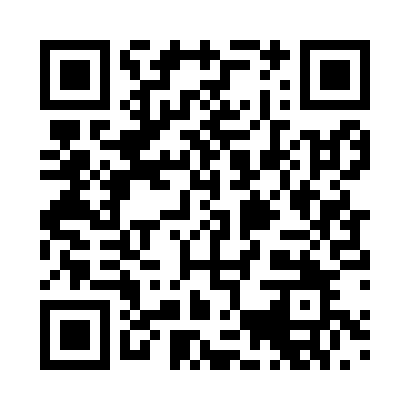 Prayer times for Zuhlen, GermanyMon 1 Jul 2024 - Wed 31 Jul 2024High Latitude Method: Angle Based RulePrayer Calculation Method: Muslim World LeagueAsar Calculation Method: ShafiPrayer times provided by https://www.salahtimes.comDateDayFajrSunriseDhuhrAsrMaghribIsha1Mon2:384:471:135:389:3811:402Tue2:394:481:135:389:3811:393Wed2:394:491:135:389:3711:394Thu2:404:501:135:389:3711:395Fri2:404:511:135:389:3611:396Sat2:414:511:145:389:3511:397Sun2:414:521:145:389:3511:398Mon2:424:531:145:379:3411:389Tue2:424:551:145:379:3311:3810Wed2:434:561:145:379:3211:3811Thu2:434:571:145:379:3111:3812Fri2:444:581:145:379:3011:3713Sat2:444:591:155:369:2911:3714Sun2:455:001:155:369:2811:3615Mon2:455:021:155:369:2711:3616Tue2:465:031:155:359:2611:3617Wed2:475:041:155:359:2511:3518Thu2:475:061:155:359:2411:3519Fri2:485:071:155:349:2211:3420Sat2:485:081:155:349:2111:3421Sun2:495:101:155:339:2011:3322Mon2:495:111:155:339:1811:3223Tue2:505:131:155:329:1711:3224Wed2:515:141:155:329:1511:3125Thu2:515:161:155:319:1411:3126Fri2:525:171:155:319:1211:3027Sat2:525:191:155:309:1111:2928Sun2:535:201:155:299:0911:2829Mon2:545:221:155:299:0811:2830Tue2:545:241:155:289:0611:2731Wed2:555:251:155:279:0411:26